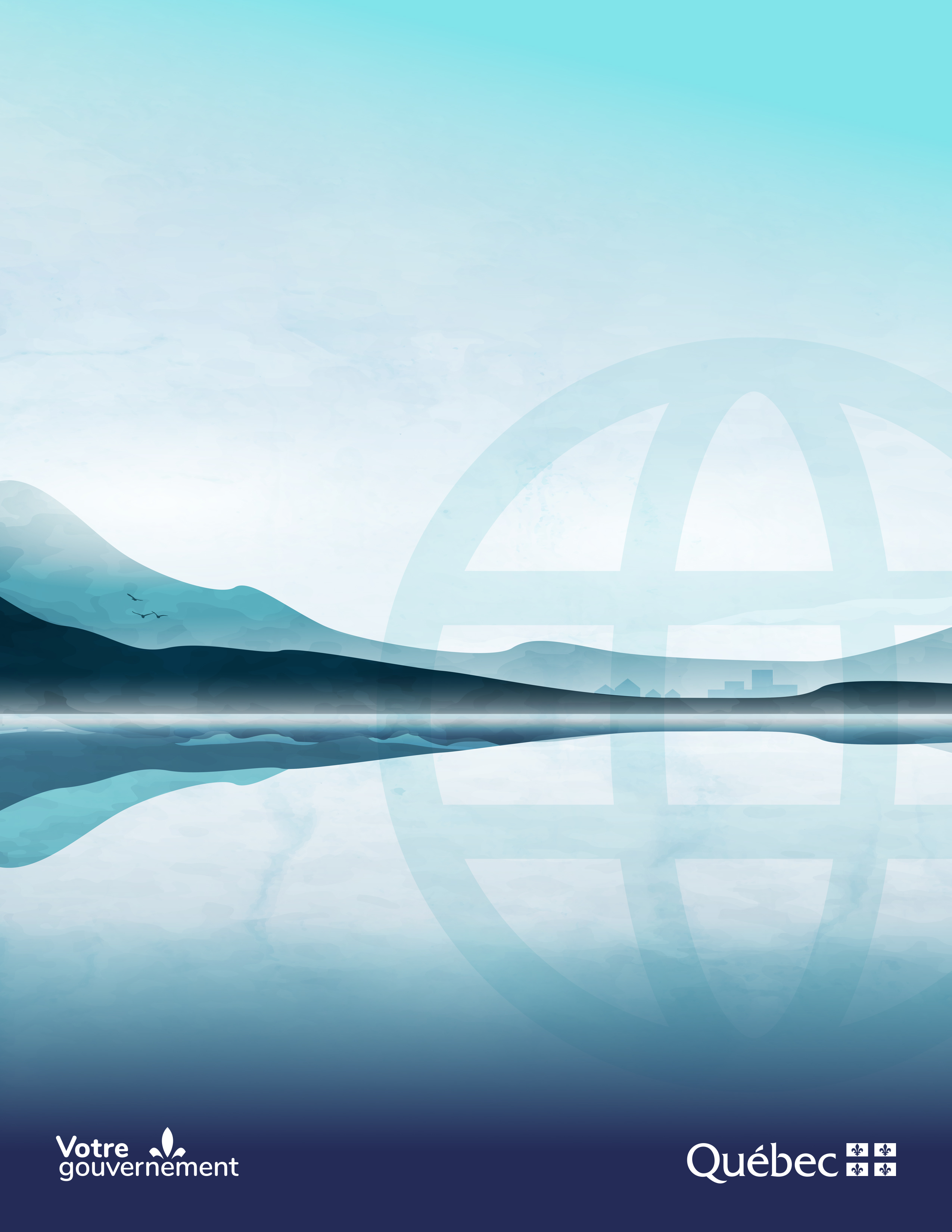 Renseignements généraux
(FO-12-01-03)Mise à jour : 14 mai 2024Information générale* Gestionnaire : personne désignée dans le formulaire Déclaration du demandeur (FO-12-01-04) ayant l’autorité d’engager le laboratoire ou l’entreprise à respecter les règles de fonctionnement et les exigences du programme d’accréditation.Liste des membres du personnel – Analyse de laboratoireRemplissez le tableau suivant en identifiant tous les membres de votre personnel scientifique. Joignez une preuve démontrant que chaque employé concerné est membre de l’Ordre des chimistes du Québec (OCQ), une copie des diplômes ainsi que le curriculum vitæ de chacun des superviseurs* et des signataires**. S’il y a lieu, identifiez les superviseurs désignés comme consultants. De plus, indiquez le numéro qui correspond à la fonction de chaque membre du personnel scientifique autre que les superviseurs. Au besoin, faites des copies supplémentaires de ce tableau.* Superviseur : personne ayant au minimum une formation de niveau baccalauréat en sciences dans la discipline correspondant au domaine d’accréditation, étant titulaire d’un permis d’exercice de la profession lorsqu’un tel permis est légalement requis et ayant accumulé deux années d’expérience pertinente (voir le document DR-12-PER pour des précisions sur les exigences).** Signataire : personne ayant l’autorité d’approuver et de signer les rapports d’analyse (voir le document DR-12-PER pour précisions sur les exigences).Identifiez tous les membres de votre personnel technique* et indiquez le numéro qui correspond à la fonction de chacun. Joignez une copie des diplômes des personnes exerçant les fonctions 15 ou 16. Au besoin, faites des copies supplémentaires de ce tableau.* Le personnel technique doit satisfaire au minimum les exigences du document DR-12-PER.Liste des membres du personnel – activités de prélèvement, stations de surveillance de la qualité de l’airRemplissez le tableau suivant en identifiant tous les responsables scientifiques*. Joignez une copie des diplômes et le curriculum vitæ de chacun. Le cas échéant, joignez également une preuve démontrant que le personnel concerné est membre d’un ordre professionnel. Au besoin, faites des copies supplémentaires de ce tableau.* Responsable scientifique : personne possédant la formation et l’expérience requises pour l’échantillonnage de l’eau potable ou l’opération des stations de surveillance de la qualité de l’air (référence : DR-12-PER).Identifiez tous les techniciens en échantillonnage, instrumentation et validation. Joignez une copie des diplômes ainsi que le curriculum vitæ de chacun. Au besoin, faites des copies supplémentaires de ce tableau.Superficie des lieux de travailIndiquez la superficie des lieux de travail utilisée par chacun des secteurs. Le cas échéant, indiquez dans la colonne « Commentaires » les lieux partagés avec d’autres secteurs.Méthodes d’analyseRemplissez le tableau de l’annexe I en indiquant les méthodes utilisées pour l’analyse de chacun des paramètres des domaines visés et les méthodes de référence correspondantes.Dans tous les cas où l’analyse d’un paramètre nécessite l’utilisation d’une courbe d’étalonnage, fournissez une copie de cette courbe et précisez les conditions opérationnelles dans lesquelles l’analyse est réalisée. Assurez-vous que ces courbes permettent la quantification selon la concentration minimale décrite dans le document Critères de variation relatifs (DR-12-CVR), le cas échéant.Classez les courbes d’étalonnage en ordre croissant de domaines et joignez-les en annexe.ExempleStations de surveillance de l’air Remplir le tableau de l’annexe II en indiquant les méthodes ou les procédures utilisées pour l’analyse ou l’échantillonnage de chacun des paramètres. Fournir une copie de toutes les courbes d’étalonnage ainsi que les conditions opérationnelles utilisées pour l’analyse.ExempleValidation des méthodes d’analyse en chimieRemplissez une copie du tableau de l’annexe III selon les critères définis dans le document Protocole pour la validation d’une méthode d’analyse en chimie (DR-12-VMC) pour chacun des paramètres des domaines visés. Dans la case « Échantillon utilisé », précisez la nature et le numéro de l’échantillon ou du matériau de référence. Les types d’échantillons qui doivent être utilisés sont précisés dans le document Directive sur les matériaux à utiliser pour la validation des méthodes d’analyse en chimie (DR-12-VAL).Au besoin, faites des copies supplémentaires du tableau de validation.Validation des méthodes d’analyse en microbiologieRemplissez les tableaux de l’annexe IV selon les critères définis dans le document Protocole pour la validation et la vérification d’une méthode d’analyse en microbiologie (DR-12-VMM). Les tableaux doivent être remplis pour chacun des paramètres des domaines visés, même si le milieu utilisé combine plus d’un paramètre.Au besoin, faites des copies supplémentaires des tableaux de validation.Validation des méthodes d’analyse en toxicologieFournissez les tableaux de validation selon les critères définis à la section 4.1 du document Lignes directrices concernant les travaux analytiques en toxicologie (DR-12-SCA-03). La validation doit être réalisée pour chacun des paramètres des domaines visés.Validation des méthodes d’analyse des stations de surveillance de la qualité de l’airRemplissez les tableaux de l’annexe V selon les critères définis dans le document Lignes directrices concernant les stations de surveillance de la qualité de l’air (DR-12-SCA-09). Les tableaux de validation doivent être remplis pour chacun des paramètres analysés.Au besoin, faites des copies supplémentaires des tableaux de validation.EngagementLE LABORATOIRE ACCRÉDITÉ S’ENGAGE À :Respecter les normes et les exigences d’accréditation énoncées dans le programme d’accréditation et dans toute la documentation connexe publiée par le ministère de l’Environnement, de la Lutte contre les changements climatiques, de la Faune et des Parcs (MELCCFP).Respecter les lois et les règlements du MELCCFP en vigueur et applicables aux domaines pour lesquels il détient l’accréditation.Participer, à titre gratuit et selon la fréquence déterminée, aux essais d’aptitude.Respecter toutes les modalités applicables aux essais d’aptitude indiqués dans le document intitulé Protocole pour les essais d’aptitude des laboratoires d’analyse (DR-12-SCA-04), et traiter les échantillons soumis à l’essai d’aptitude reçu comme des échantillons analysés en routine.Éviter toute collusion entre les laboratoires participants et toute falsification des résultats lors des essais d’aptitude.Sous-traiter à des laboratoires accrédités tous travaux couverts par la portée du document Champs et domaines d’accréditation en vigueur (DR-12-CDA) et assujettis aux exigences normatives du MELCCFP pour lesquels le laboratoire ne détient pas l’accréditation.Sous-traiter, si les circonstances l’exigent, tous travaux pour lesquels le laboratoire détient l’accréditation.Respecter les exigences du document Exigences applicables à la déclaration de l’accréditation (DR-12-SCA-06), et ne se déclarer accrédité que pour les paramètres pour lesquels il détient une accréditation.Informer la Direction de l’accréditation et de la qualité de toute modification compromettant la réalisation des analyses prévues ou affectant la qualité des résultats analytiques.Autoriser et faciliter l’accès aux installations pour les personnes mandatées par le MELCCFP.Fournir tout document pertinent demandé par la Direction de l’accréditation et de la qualité.Aviser, à l’intérieur d’un délai de 10 jours, la Direction de l’accréditation et de la qualité lorsque survient un transfert de propriété, un changement de nom ou d’adresse et un changement au niveau de son personnel de supervision ou des responsables scientifiques.Acquitter les frais prévus.Annexe IMéthodes d’analyseAnnexe IIStation de surveillance de la qualité de l’air : méthode d’analyseAnnexe IIIValidation des méthodes en chimieRésultats et statistiquesCalcul de la limite de détection de la méthode (LDM), limite de quantification de la méthode (LQM), 
réplicabilité, répétabilité, sensibilité, justesse et récupérationAnnexe IVValidation des méthodes en microbiologieRésultats et statistiquesCalcul de la réplicabilité, répétabilité, récupération, performance et sélectivitéPour la réplicabilité, utilisez seulement les cases applicables selon l’approche utilisée par votre laboratoire.Annexe VValidation des méthodes des stations de surveillance de la qualité de l’air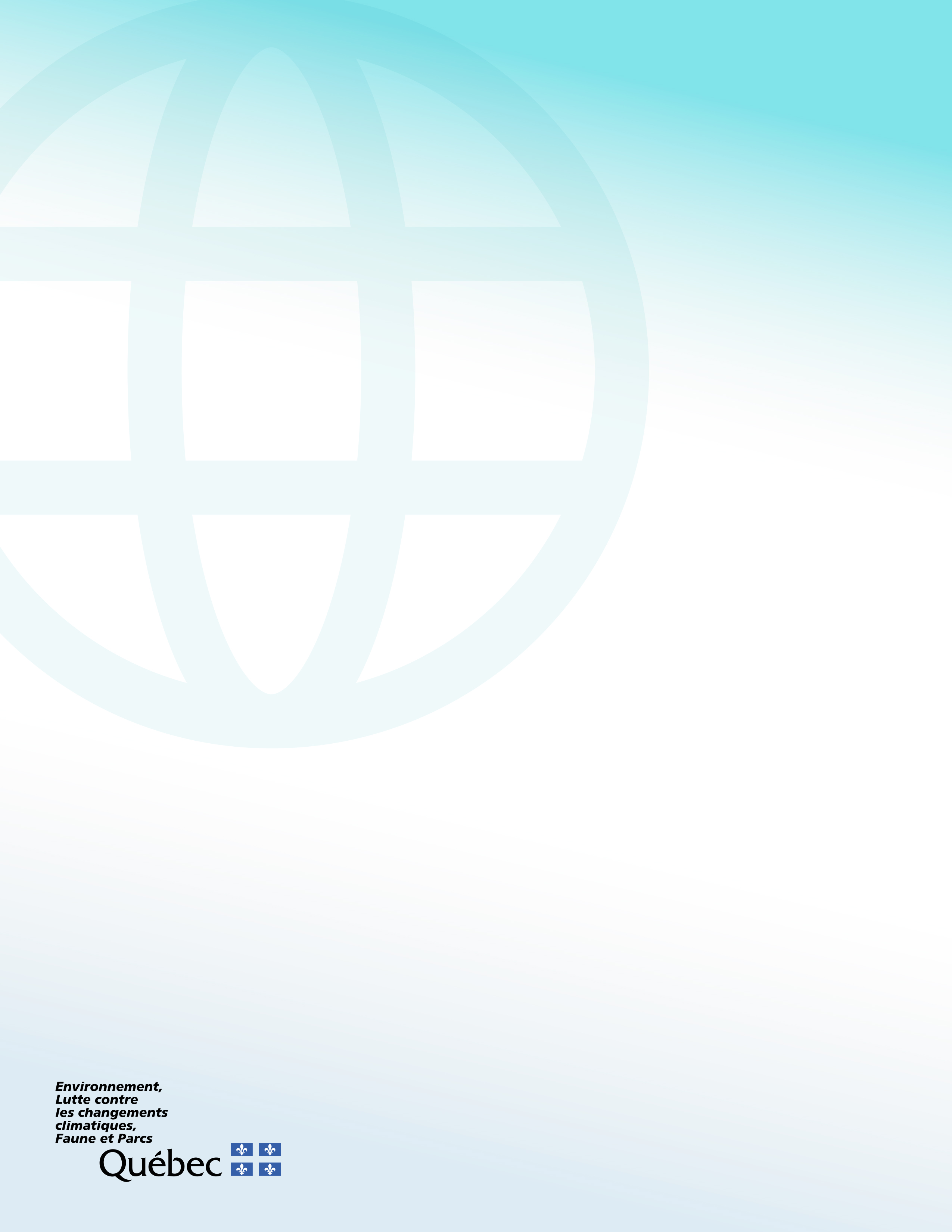 No du laboratoire :Usage interne au CEAEQRaison socialeAdresse dusiège socialAdresse dulaboratoireTéléphonePosteTélécopieurNom du ou de la gestionnaire*Nom du ou de la responsable qualitéAdresse de courriel :Adresse de courriel généraleSuperviseur en microbiologie de l’eau et des matières solidesGestionnaire*Superviseur en microbiologie de l’air Responsable qualitéSuperviseur en toxicologie de l’eauSuperviseur en chimie inorganiqueResponsable scientifique – activités de prélèvementSuperviseur en chimie organiqueResponsable scientifique 	– stations de surveillance – airSuperviseur en analyse agricole (chimie)Autre :      Type de laboratoireCommercial Industriel Institutionnel Municipal Laboratoire offrant des services à la clientèle externeOui 	Non Organigramme du laboratoire joint en annexeOui 	Non Document juridique identifiant le laboratoire joint en annexeOui 	Non (12)Chimiste(13)Microbiologiste(14)BiologistePersonnel scientifiquePersonnel scientifiqueÉtudesÉtudesÉtudesNo de membre
de l’OCQNombre d’années
d’expérience pertinente 
(réf. DR-12-PER)Document
joint en
annexeNom et prénomNom et prénomScolarité/
spécialisationScolarité/
spécialisationAnnée du
diplômeNo de membre
de l’OCQNombre d’années
d’expérience pertinente 
(réf. DR-12-PER)Document
joint en
annexeSuperviseur enSuperviseur enSuperviseur enPh. D.	Emploi actuel :     CV	chimie inorganiquechimie inorganiquechimie inorganiqueM. Sc.	No      Emploi(s) antérieur(s) :      Diplôme	Consultant	Consultant	Consultant	B. Sc.	Superviseur enSuperviseur enSuperviseur enPh. D.	Emploi actuel :     CV	chimie organiquechimie organiquechimie organiqueM. Sc.	No      Emploi(s) antérieur(s) :
     Diplôme	Consultant	Consultant	Consultant	B. Sc.	Superviseur enSuperviseur enSuperviseur enPh. D.	Emploi actuel :     CV	microbiologiemicrobiologiemicrobiologieM. Sc.	Emploi(s) antérieur(s) :
     Diplôme	Consultant	Consultant	Consultant	B. Sc.	Superviseur enSuperviseur enSuperviseur enPh. D.	Emploi actuel :     CV	microbiologie de l’airmicrobiologie de l’airmicrobiologie de l’airM. Sc.	Emploi(s) antérieur(s) :
     Diplôme	Consultant	Consultant	Consultant	B. Sc.	Superviseur enSuperviseur enSuperviseur enPh. D.	Emploi actuel :     CV	toxicologietoxicologietoxicologieM. Sc.	Emploi(s) antérieur(s) :
     Diplôme	Consultant	Consultant	Consultant	B. Sc.	SignataireSignataireSignatairePh. D.	Si applicableEmploi actuel :     CV	M. Sc.	No      Emploi(s) antérieur(s) :
     Diplôme	B. Sc.	N° de fonction :Ph. D.	Si applicableEmploi actuel :     CV	M. Sc.	No      Emploi(s) antérieur(s) :
     Diplôme	B. Sc.	(15) Technicien principal(15) Technicien principal(16) Technicien(16) Technicien(17) Aide-technicien(17) Aide-technicien(17) Aide-technicien(18) Autre (précisez la fonction)(18) Autre (précisez la fonction)(18) Autre (précisez la fonction)Personnel techniquePersonnel techniquePersonnel techniquePersonnel techniqueÉtudesÉtudesÉtudesSecteurSecteurNombre d’années
d’expérience pertinente 
(domaine analytique)Documentjoint enannexeDocumentjoint enannexeNom et prénomNom et prénomNom et prénomNom et prénomScolarité/spécialisationScolarité/spécialisationAnnée du
diplômeSecteurSecteurNombre d’années
d’expérience pertinente 
(domaine analytique)Documentjoint enannexeDocumentjoint enannexeN° de fonction :N° de fonction :B. Sc.	B. Sc.	Micro	Micro	DEC	DEC	Chimie		Chimie		Emploi actuel :      Diplôme	Diplôme	Si fonction 18, précisez : Si fonction 18, précisez : Si fonction 18, précisez : Si fonction 18, précisez : DEP	DEP	Toxico	Toxico	Emploi(s) antérieur(s) :      Autre	 précisez      Autre	 précisez      N° de fonction :N° de fonction :B. Sc.	B. Sc.	Micro	Micro	DEC	DEC	Chimie		Chimie		Emploi actuel :      Diplôme	Diplôme	Si fonction 18, précisez : Si fonction 18, précisez : Si fonction 18, précisez : Si fonction 18, précisez : DEP	DEP	Toxico	Toxico	Emploi(s) antérieur(s) :      Autre	 précisez      Autre	 précisez      N° de fonction :N° de fonction :B. Sc.	B. Sc.	Micro	Micro	DEC	DEC	Chimie		Chimie		Emploi actuel :      Diplôme	Diplôme	Si fonction 18, précisez : Si fonction 18, précisez : Si fonction 18, précisez : Si fonction 18, précisez : DEP	DEP	Toxico	Toxico	Emploi(s) antérieur(s) :      Autre	 précisez      Autre	 précisez      N° de fonction :N° de fonction :B. Sc.	B. Sc.	Micro	Micro	DEC	DEC	Chimie		Chimie		Emploi actuel :      Diplôme	Diplôme	Si fonction 18, précisez : Si fonction 18, précisez : Si fonction 18, précisez : Si fonction 18, précisez : DEP	DEP	Toxico	Toxico	Emploi(s) antérieur(s) :      Autre	 précisez      Autre	 précisez      N° de fonction :N° de fonction :B. Sc.	B. Sc.	Micro	Micro	DEC	DEC	Chimie		Chimie		Emploi actuel :      Diplôme	Diplôme	Si fonction 18, précisez : Si fonction 18, précisez : Si fonction 18, précisez : Si fonction 18, précisez : DEP	DEP	Toxico	Toxico	Emploi(s) antérieur(s) :      Autre	 précisez      Autre	 précisez      N° de fonction :N° de fonction :B. Sc.	B. Sc.	Micro	Micro	DEC	DEC	Chimie		Chimie		Emploi actuel :      Diplôme	Diplôme	Si fonction 18, précisez : Si fonction 18, précisez : Si fonction 18, précisez : Si fonction 18, précisez : DEP	DEP	Toxico	Toxico	Emploi(s) antérieur(s) :      Autre	 précisez      Autre	 précisez      N° de fonction :N° de fonction :B. Sc.	B. Sc.	Micro	Micro	DEC	DEC	Chimie		Chimie		Emploi actuel :      Diplôme	Diplôme	Si fonction 18, précisez : Si fonction 18, précisez : Si fonction 18, précisez : Si fonction 18, précisez : DEP	DEP	Toxico	Toxico	Emploi(s) antérieur(s) :      Autre	 précisez      Autre	 précisez      N° de fonction :N° de fonction :B. Sc.	B. Sc.	Micro	Micro	DEC	DEC	Chimie		Chimie		Emploi actuel :      Diplôme	Diplôme	Si fonction 18, précisez : Si fonction 18, précisez : Si fonction 18, précisez : Si fonction 18, précisez : DEP	DEP	Toxico	Toxico	Emploi(s) antérieur(s) :      Autre	 précisez      Autre	 précisez      (19) Responsable scientifiquePersonnel scientifiqueÉtudesÉtudesNombre d’années
d’expérience pertinente 
(réf. DR-12-SCA-07 et 
DR-12-PER)Documentjoint enannexeNom et prénomScolarité/spécialisationAnnée du
diplômeNombre d’années
d’expérience pertinente 
(réf. DR-12-SCA-07 et 
DR-12-PER)Documentjoint enannexeResponsable scientifiqueB. Sc.	 	DEC		DEP	Emploi actuel :      CV	Activités de prélèvementAutre  précisez :      Emploi(s) antérieur(s) :      Diplôme	Ordre prof.	Responsable scientifiqueB. Sc.	 	DEC	 	DEP	Emploi actuel :      CV	Activités de prélèvementAutre  précisez :      Emploi(s) antérieur(s) :      Diplôme	Ordre prof.	Responsable scientifiqueB. Sc.	 	DEC	 	DEP	Emploi actuel :      CV	Stations de surveillance – airAutre  précisez :      Emploi(s) antérieur(s) :      Diplôme	Ordre prof.	Responsable scientifiqueB. Sc.	 	DEC	 	DEP	Emploi actuel :      CV	Stations de surveillance – airAutre  précisez :      Emploi(s) antérieur(s) :      Diplôme	Ordre prof.	(20) Technicien en échantillonnagePersonnel techniqueÉtudesÉtudesNombre d’années
d’expérience pertinente 
(réf. DR-12-SCA-07 et 
DR-12-PER)Documentjoint enannexeNom et prénomScolarité/spécialisationAnnée du
diplômeNombre d’années
d’expérience pertinente 
(réf. DR-12-SCA-07 et 
DR-12-PER)Documentjoint enannexeTechnicien en échantillonnageB. Sc.	 	DEC	 	DEP	Emploi actuel :      CV	Autre  précisez :      Emploi(s) antérieur(s) :      Diplôme	Technicien en échantillonnageB. Sc.	 	DEC	 	DEP	Emploi actuel :      CV	Autre  précisez :      Emploi(s) antérieur(s) :      Diplôme	Technicien en échantillonnageB. Sc.	 	DEC	 	DEP	Emploi actuel :      CV	Autre  précisez :      Emploi(s) antérieur(s) :      Diplôme	Technicien en échantillonnageB. Sc.	 	DEC	 	DEP	Emploi actuel :      CV	Autre  précisez :      Emploi(s) antérieur(s) :      Diplôme	(21) Technicien en instrumentation, technicien en validation (stations de surveillance de la qualité de l’air)Personnel techniquePersonnel techniqueÉtudesÉtudesÉtudesÉtudesNombre d’années
d’expérience pertinente 
(réf. DR-12-SCA-09 et 
DR-12-PER)Nombre d’années
d’expérience pertinente 
(réf. DR-12-SCA-09 et 
DR-12-PER)Documentjoint enannexeDocumentjoint enannexeNom et prénomNom et prénomScolarité/spécialisationScolarité/spécialisationAnnée du
diplômeAnnée du
diplômeNombre d’années
d’expérience pertinente 
(réf. DR-12-SCA-09 et 
DR-12-PER)Nombre d’années
d’expérience pertinente 
(réf. DR-12-SCA-09 et 
DR-12-PER)Documentjoint enannexeDocumentjoint enannexeTechnicien en instrumentationTechnicien en instrumentationB. Sc.	 	DEC	 	DEP	B. Sc.	 	DEC	 	DEP	Emploi actuel :      Emploi actuel :      CV	CV	Autre  précisez :      Autre  précisez :      Emploi(s) antérieur(s) :      Emploi(s) antérieur(s) :      Diplôme	Diplôme	Technicien en instrumentationTechnicien en instrumentationB. Sc.	 	DEC	 	DEP	B. Sc.	 	DEC	 	DEP	Emploi actuel :      Emploi actuel :      CV	CV	Autre  précisez :      Autre  précisez :      Emploi(s) antérieur(s) :      Emploi(s) antérieur(s) :      Diplôme	Diplôme	Technicien en validationB. Sc.	 	DEC	 	DEP	B. Sc.	 	DEC	 	DEP	Emploi actuel :      Emploi actuel :      CV	CV	Autre  précisez :      Autre  précisez :      Emploi(s) antérieur(s) :      Emploi(s) antérieur(s) :      Diplôme	Diplôme	Technicien en validationB. Sc.	 	DEC	 	DEP	B. Sc.	 	DEC	 	DEP	Emploi actuel :      Emploi actuel :      CV	CV	Autre  précisez :      Autre  précisez :      Emploi(s) antérieur(s) :      Emploi(s) antérieur(s) :      Diplôme	Diplôme	MICROBIOLOGIEEspaces de travailSuperficie (m2)CommentairesCommentairesMICROBIOLOGIEBureaux du personnel techniqueMICROBIOLOGIELaboratoire principalMICROBIOLOGIEEntreposage des échantillonsMICROBIOLOGIEEntreposage des fournituresMICROBIOLOGIESalle de lavageMICROBIOLOGIESalle de préparation des milieux de cultureMICROBIOLOGIERéception et expéditionMICROBIOLOGIEChambre réfrigéréeMICROBIOLOGIEMICROBIOLOGIETables de travailSuperficie (m2)CommentairesCommentairesMICROBIOLOGIESurface totale des tables réservées aux 
manipulationsMICROBIOLOGIEMICROBIOLOGIE DE L’AIR Espaces de travailSuperficie (m2)CommentairesCommentairesMICROBIOLOGIE DE L’AIR Bureaux du personnel techniqueMICROBIOLOGIE DE L’AIR Laboratoire principalMICROBIOLOGIE DE L’AIR Entreposage des échantillonsMICROBIOLOGIE DE L’AIR Entreposage des fournituresMICROBIOLOGIE DE L’AIR Salle de lavageMICROBIOLOGIE DE L’AIR Salle de préparation des milieux de cultureMICROBIOLOGIE DE L’AIR Réception et expéditionMICROBIOLOGIE DE L’AIR Chambre réfrigéréeMICROBIOLOGIE DE L’AIR MICROBIOLOGIE DE L’AIR Tables de travailSuperficie (m2)CommentairesCommentairesMICROBIOLOGIE DE L’AIR Surface totale des tables réservées aux 
manipulationsMICROBIOLOGIE DE L’AIR CHIMIEEspaces de travailSuperficie (m2)CommentairesCommentairesCHIMIEBureaux du personnel techniqueCHIMIELaboratoire principalCHIMIEEntreposage des échantillonsCHIMIEEntreposage des fournituresCHIMIESalle de lavageCHIMIESalle d’instrumentationCHIMIERéception et expéditionCHIMIEChambre réfrigéréeCHIMIECHIMIETables de travailSuperficie (m2)CommentairesCommentairesCHIMIESurface totale des tables réservées aux 
manipulationsCHIMIETOXICOLOGIEEspaces de travailSuperficie (m2)CommentairesCommentairesTOXICOLOGIEBureaux du personnel techniqueTOXICOLOGIELaboratoire principalTOXICOLOGIEEntreposage des échantillonsTOXICOLOGIEEntreposage des fournituresTOXICOLOGIESalle de lavageTOXICOLOGIEChambre réfrigéréeTOXICOLOGIERéception et expéditionTOXICOLOGIESalle de détention – truitesTOXICOLOGIESalle des tests – truitesTOXICOLOGIESalle des élevages – daphnies, cériodaphniesTOXICOLOGIESalle des tests – daphnies, cériodaphniesTOXICOLOGIESalle des élevages – ménés tête-de-bouleTOXICOLOGIESalle des tests – ménés tête-de-bouleTOXICOLOGIETOXICOLOGIETables de travailSuperficie (m2)CommentairesCommentairesTOXICOLOGIESurface totale des tables réservées aux 
manipulationsDomaine(s) : 1111111111Paramètre(s) : MétauxMétauxMétauxMétauxMétauxNom de la méthode de laboratoireNom de la méthode de référenceNom de la méthode de référencePréparation de l’échantillon :Préparation de l’échantillon :Préparation de l’échantillon :Analyse XYZ 05.01 - Mét. 1.0MA. 203 – Mét 3.0MA. 203 – Mét 3.0Dosage :Dosage :Dosage :Analyse XYZ 05.01 - Mét. 1.2SM-3111 BSM-3111 BDomaine(s) : 3030303030Paramètre(s) : Coliformes fécauxColiformes fécauxColiformes fécauxColiformes fécauxColiformes fécauxNom de la méthode de laboratoireNom de la méthode de référenceNom de la méthode de référencePréparation de l’échantillon :Préparation de l’échantillon :Préparation de l’échantillon :Analyse XYZ 05.01 C.T.SM-9221 ESM-9221 EDosage :Dosage :Dosage :MA. 700 – COL 1.0MA. 700 – COL 1.0Identification de la stationAdresse civique etcoordonnées de la station (DD° MM’ SS.S")ParamètresNom de la méthode d’analyse ou d’échantillonnageType de suiviABC-xx123, rue de la Station-de-l’AirSO2INS 02.01 - Mét. 2.0	Continu11° 22’ 33.3"N 44° 55’ 66.6"WNO2INS 06.01 - Mét. 3.1ContinuStation-01456, rue de la Station-de-l’AirPSTECH HV 001Séquentiel12° 23’ 34.5"N 45° 56’ 67.8"WNom du laboratoire  :No du laboratoire  :Programme d’accréditation des laboratoires d’analyse (PALA)Nom du gestionnaire (en lettres moulées)SignatureDateDomaine(s) :   Paramètre(s) :Nom de la méthode de laboratoireNom de la méthode de référencePréparation de l’échantillon :Préparation de l’échantillon :Préparation de l’échantillon :Dosage :Dosage :Dosage :Domaine(s) :   Paramètre(s) :Nom de la méthode de laboratoireNom de la méthode de référencePréparation de l’échantillon :Préparation de l’échantillon :Préparation de l’échantillon :Dosage :Dosage :Dosage :Domaine(s) :   Paramètre(s) :Nom de la méthode de laboratoireNom de la méthode de référencePréparation de l’échantillon :Préparation de l’échantillon :Préparation de l’échantillon :Dosage :Dosage :Dosage :Domaine(s) :  Paramètre(s) : Nom de la méthode de laboratoireNom de la méthode de référencePréparation de l’échantillon :Préparation de l’échantillon :Préparation de l’échantillon :Dosage :Dosage :Dosage :Identification de la stationCoordonnées de la station (DDD° MM’ SS.S")ParamètresNom de la méthode d’analyse ou d’échantillonnageType de suiviLaboratoire :Date :Analyste :Domaine :Paramètre :Méthode utilisée :Instrument :Unité :Limite de détection de la méthodeLimite de détection de la méthodeLimite de détection de la méthodeRéplicabilitéRéplicabilitéRéplicabilitéJustesseJustesseJustesseÉchantillon utiliséÉchantillon utiliséÉchantillon utiliséEssaiConcentration analyséeCalculEssaiConcentration analyséeCalculEssaiConcentration analyséeCalcul1Moyenne1Moyenne1Moyenne2223Écart type3Écart type3Écart type4445LDM5Réplica5Justesse %6667Ratio7±     788Réplica %8Erreurrelative %9LQM99Erreurrelative %1010±     10RépétabilitéRépétabilitéRépétabilitéRépétabilitéRécupérationRécupérationRécupérationRécupérationRécupérationRécupérationRécupérationRécupérationRécupérationSensibilitéSensibilitéSensibilitéSensibilitéÉchantillon utiliséÉchantillon utiliséÉchantillon utiliséÉchantillon utiliséEssaiConcentration analyséeCalculCalculEssaiConc.
analyséeConc.
analyséeConc.
ajoutéeConc.
ajoutéeRésultatsRécup.
%Moyenne
%Moyenne
%PentePenteValeurPente
moyenne1MoyenneMoyenneEssaiConc.
analyséeConc.
analyséeConc.
ajoutéeConc.
ajoutéeRésultatsRécup.
%Moyenne
%Moyenne
%PentePenteValeurPente
moyenne21113Écart typeÉcart type22243335Répéta.Répéta.4657±     ±     8Répéta. %Répéta. %9Superviseur :Superviseur :10±     ±     Signature :Signature :Date :Date :Laboratoire :Date :Méthode utilisée :Domaine :Paramètre :Milieu :Volume analysé :Souche utilisée :Matrice :Réplicabilité1Réplicabilité1Réplicabilité1Réplicabilité1Réplicabilité1Réplicabilité1RépétabilitéRépétabilitéRépétabilitéRépétabilitéInitiales de l’analyste :Initiales de l’analyste :Filtration Méthode utilisée :Initiales de l’analyste :Échantillon utilisé :Échantillon utilisé :Échantillon utilisé :EssaiUFC/volume analyséConditions variéesCalculEssaiFiltrationUFC/volume analyséFiltrationUFC/volume analyséLectureUFC/volume filtréLectureUFC/volume filtréCalculEssaiUFC/volume analyséConditions variéesCalcul1Écart type total1Écart type2Écart type total23344Répétabilité5Réplicabilité5Répétabilité6Réplicabilité6      ±      7      ±      7      ±      8      ±      8Résultat %9Résultat %9Résultat %10Résultat %10MoyenneMoyenne :Écart typePourcentage de récupérationPourcentage de récupérationPourcentage de récupérationPourcentage de récupérationPourcentage de récupérationPourcentage de récupérationPerformance et sélectivitéPerformance et sélectivitéPerformance et sélectivitéPerformance et sélectivitéPerformance et sélectivitéPerformance et sélectivitéAnalyste :Matrice utilisée :Unité :Nombre d’échantillons retenus :Nombre d’échantillons retenus :Nombre d’échantillons retenus :EssaiC initialeC ajoutéeC finaleRécupération %Moyenne %aSensibilitéSélectivité1bSpécificitéSélectivité2cTaux de faux +Sélectivité3dTaux de faux -Sélectivité4nEfficacitéSélectivité5Superviseur :Date :Signature :Signature :Identification 
de la station :Date :Analyste :Identification 
de la station :Paramètre :Méthode utilisée :Instrument :Unité :Limite de détection :Valeur de l’étendue (span check)Valeur de l’étendue (span check)Valeur de l’étendue (span check)Valeur de l’étendue (span check)Valeur de l’étendue (span check)Valeur attendue :MesuresDateConc. mesurée% erreurCalculsMesure no 01MoyenneMesure no 02Mesure no 03Écart typeMesure no 04Mesure no 05Mesure no 06Mesure no 07Mesure no 08Mesure no 09Mesure no 10Superviseur :Date :Signature :